Unit 4 Lesson 16 Cumulative Practice ProblemsLin was looking at the equation . She said, “I can tell right away there are no solutions, because on the left side, you will have  and a bunch of constants, but you have just  on the right side.” Do you agree with Lin? Explain your reasoning.Han was looking at the equation . He said, “I can tell right away there are no solutions, because on the left side, you will have  and a bunch of constants, but you have just  on the right side.” Do you agree with Han? Explain your reasoning.Decide whether each equation is true for all, one, or no values of .Solve each of these equations. Explain or show your reasoning.(From Unit 4, Lesson 13.)In the picture triangle  is an image of triangle  after a rotation. The center of rotation is .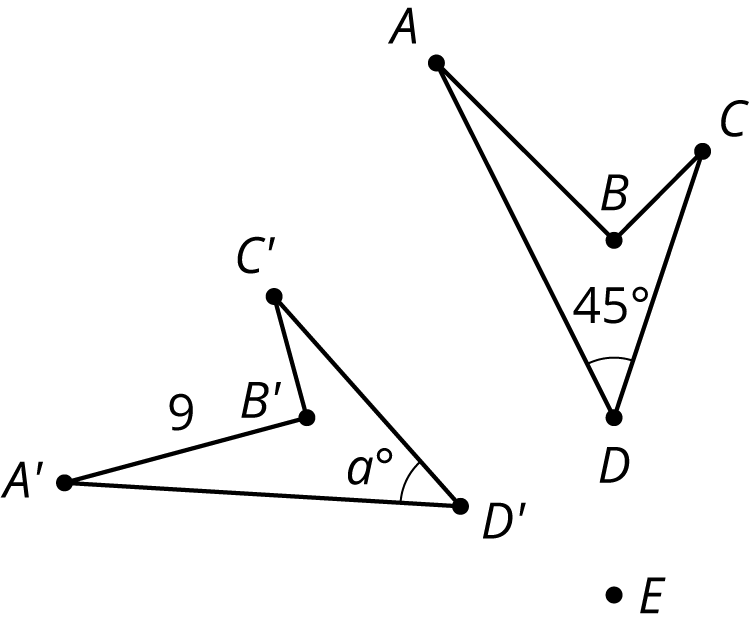 What is the length of side ? Explain how you know.What is the measure of angle ? Explain how you know.(From Unit 1, Lesson 6.)Solve each of these equations. Explain or show your reasoning.(From Unit 4, Lesson 13.)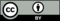 © CC BY Open Up Resources. Adaptations CC BY IM.